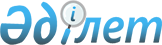 Об утверждении государственного образовательного заказа на подготовку кадров с высшим образованием на 2018-2019 учебный годПостановление акимата Акмолинской области от 16 июля 2018 года № А-7/313. Зарегистрировано Департаментом юстиции Акмолинской области 8 августа 2018 года № 6766
      Примечание РЦПИ.

      В тексте документа сохранена пунктуация и орфография оригинала.
      В соответствии с Законом Республики Казахстан от 27 июля 2007 года "Об образовании", акимат Акмолинской области ПОСТАНОВЛЯЕТ:
      1. Утвердить государственный образовательный заказ на подготовку кадров с высшим образованием на 2018 – 2019 учебный год согласно приложению к настоящему постановлению.
      2. Контроль за исполнением настоящего постановления возложить на заместителя акима Акмолинской области Мусралимову А.Е.
      3. Настоящее постановление вступает в силу со дня государственной регистрации в Департаменте юстиции Акмолинской области и вводится в действие со дня официального опубликования. Государственный образовательный заказ на подготовку кадров с высшим образованием на 2018 – 2019 учебный год
					© 2012. РГП на ПХВ «Институт законодательства и правовой информации Республики Казахстан» Министерства юстиции Республики Казахстан
				
      Исполняющий обязанности
акима области

В.Крылов
Приложение
к постановлению акимата
Акмолинской области
от 16 июля 2018 года
№ А-7/313

Код специальности
Наименование специальности
Количество (по очной форме обучения)
Полные сроки обучения
Полные сроки обучения
Сокращенные сроки обучения
Сокращенные сроки обучения
Средние расходы на обучение 1 студента за учебный год (в тысячах тенге)
Средние расходы на обучение 1 студента за учебный год (в тысячах тенге)
Код специальности
Наименование специальности
Количество (по очной форме обучения)
с казахским языком обучения
с русским языком обучения
с казахским языком обучения
с русским языком обучения
Средние расходы на обучение 1 студента за учебный год (в тысячах тенге)
Средние расходы на обучение 1 студента за учебный год (в тысячах тенге)
Код специальности
Наименование специальности
Количество (по очной форме обучения)
с казахским языком обучения
с русским языком обучения
с казахским языком обучения
с русским языком обучения
на 4 месяца 2018 года
на 8 месяцев 2019 года
Образование
Образование
Образование
Образование
Образование
Образование
Образование
Образование
Образование
5В010100
Дошкольное обучение и воспитание
5
2
2
1
0
147,8
295,5
5В010200
Педагогика и методика начального обучения
8
2
5
1
0
147,8
295,5
5В011000
Физика 
7
4
3
0
0
147,8
295,5
5В011200
Химия 
7
4
3
0
0
147,8
295,5
5В011300
Биология 
5
3
2
0
0
147,8
295,5
5В011700
Казахский язык и литература 
5
5
0
0
0
147,8
295,5
5В011900
Иностранный язык:

два иностранных языка 
13
6
5
1
1
147,8
295,5
5В012100
Казахский язык и литература в школах с неказахским языком обучения
5
5
0
0
0
147,8
295,5
5В012200
Русский язык и литература в школах с нерусским языком обучения
5
0
5
0
0
147,8
295,5
5В012500
Химия - Биология
7
4
3
0
0
147,8
295,5
5В012600
Математика - Физика
7
4
3
0
0
147,8
295,5
5В012700
Математика - Информатика
7
4
3
0
0
147,8
295,5
5В012800
Физика - Информатика
7
4
3
0
0
147,8
295,5
5В012900
География - История
5
3
2
0
0
147,8
295,5
5В013000
История - Религиоведение
7
4
3
0
0
147,8
295,5
Итого:
Итого:
100
54
42
3
1
Здравоохранение и социальное обеспечение (медицина)
Здравоохранение и социальное обеспечение (медицина)
Здравоохранение и социальное обеспечение (медицина)
Здравоохранение и социальное обеспечение (медицина)
Здравоохранение и социальное обеспечение (медицина)
Здравоохранение и социальное обеспечение (медицина)
Здравоохранение и социальное обеспечение (медицина)
Здравоохранение и социальное обеспечение (медицина)
Здравоохранение и социальное обеспечение (медицина)
5В130100
Общая медицина 
50
25
25
0
0
203
406
Всего:
Всего:
150
79
67
3
1